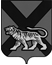 ТЕРРИТОРИАЛЬНАЯ ИЗБИРАТЕЛЬНАЯ КОМИССИЯ
МИХАЙЛОВСКОГО  РАЙОНАРЕШЕНИЕРуководствуясь частью  7 статьи 65 Избирательного кодекса Приморского края, в связи с подготовкой и проведением досрочных  выборов главы Сунятсенского сельского поселения,  назначенных на 10 сентября  2017 года, территориальная избирательная комиссия Михайловского  районаРЕШИЛА:            1. Предложить администрации Сунятсенского  сельского поселения выделить специальные места с указанием конкретного адреса для размещения зарегистрированными кандидатами печатных агитационных материалов на территории каждого избирательного участка согласно приложению. Места для размещения печатных агитационных материалов должны быть удобны для посещения избирателями и располагаться таким образом, чтобы избиратели могли ознакомиться с размещенной там информацией. Площадь выделенных мест должна быть достаточной для размещения на них информационных материалов избирательных комиссий и агитационных материалов зарегистрированных кандидатов, избирательных объединений.2. Рекомендовать собственникам объектов, на которых будут размещаться агитационные печатные материалы, лицам, ответственным за размещение агитационных материалов, в течение 10 дней после дня голосования осуществить снятие агитационных печатных материалов.         3. Рекомендовать кандидатам, политическим партиям обеспечить размещение агитационных печатных материалов способом, позволяющим осуществить их снятие (демонтаж) без нанесения ущерба объектам, на которых будут размещаться указанные материалы.          4. Направить решение   администрации Сунятсенского сельского поселения.         5. Направить настоящее решение для размещения на официальном  сайте администрации Михайловского муниципального района в разделе «Территориальная избирательная комиссия  Михайловского  района» в информационно-телекоммуникационной сети «Интернет».Председатель  комиссии					        Н.С. ГорбачеваСекретарь комиссии					                В.В. Лукашенко                     Приложение к решению территориальнойизбирательной комиссииМихайловского  района от 29 июня  2017 г. № 50/364  29.06..2017                                                                                   с. Михайловка50/364О предложении мест для размещения зарегистрированными кандидатами печатных агитационных материалов на  досрочных выборах главы Сунятсенского сельского поселения, назначенных на  10 сентября  2017 года№ избира-тельного участкаМесто расположения избирательного участка и место для голосованияМесто размещения печатных агитационных материалов1709с. Первомайское,ул. Школьная, 27,МБОУ средняя школа с. Первомайскоес. Первомайское, ул. Школьная, 22, (у помещения библиотеки);с. Первомайское, ул. Ленинская, 13,(помещение конторы СХПК им. Сунятсена);с. Родниковое, ул. Кооперативная, 22, (у помещения магазина);с. Ленинское, ул. Октябрьская, 9, (у помещения торгового павильона).1710С. СтепноеПомещение фельдшерского акушерского пункта,ул. Школьная,25с. Степное, ул. Школьная, 2, (у  помещения почтового отделения);с. Дальнее, ул. Луговая, (у дома  14).1733с. Первомайское,ул. Школьная, 27,МБОУ средняя школа с. Первомайское